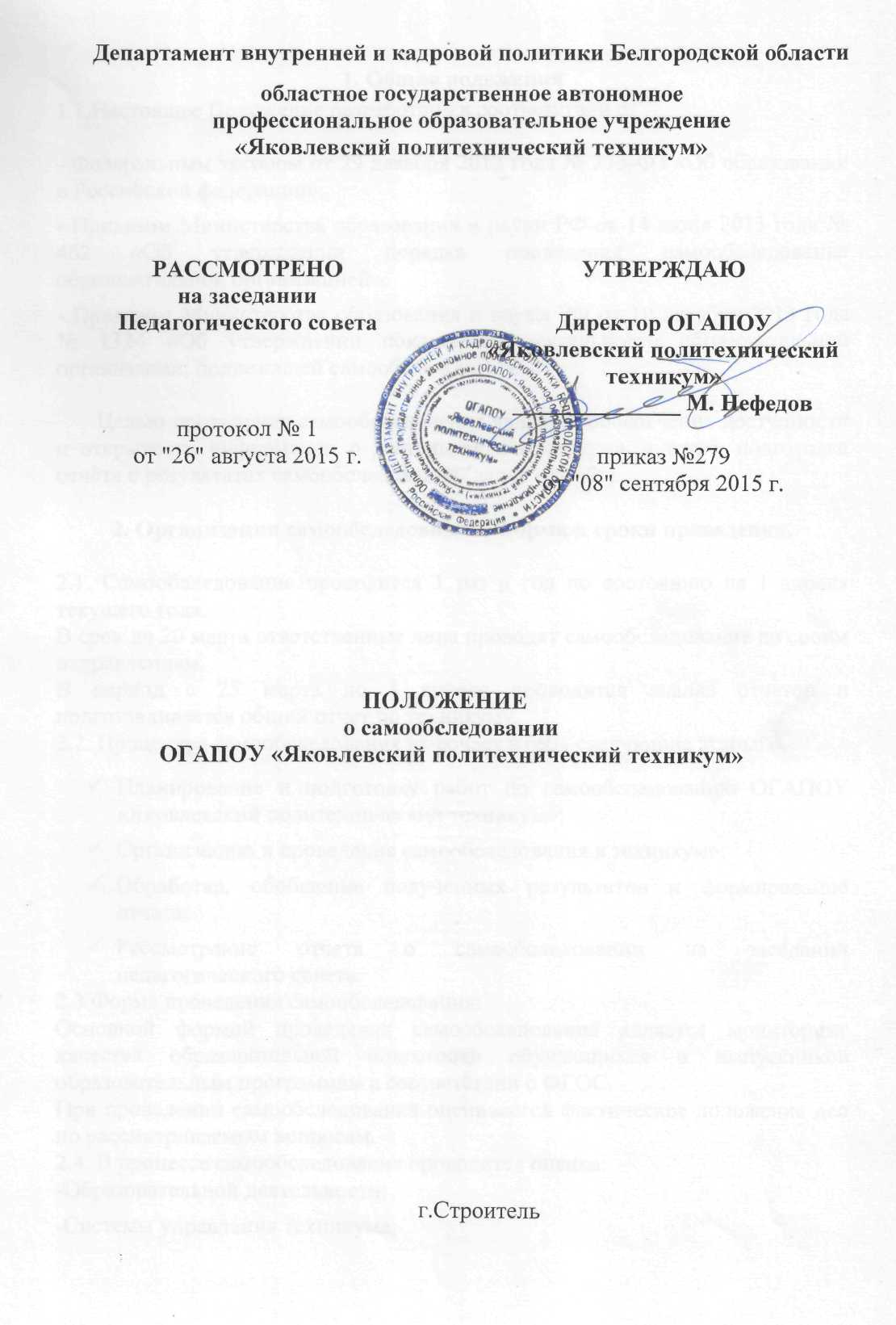 1. Общие положения1.1.Настоящее Положение разработано в соответствии с:- Федеральным законом от 29 декабря 2012 года № 273-ФЗ «Об образовании в Российской федерации»; - Приказом Министерства образования и науки РФ от 14 июня 2013 года № 462 «Об утверждении порядка проведения самообследования образовательной организацией»; - Приказом Министерства образования и науки РФ от 10 декабря 2013 года № 1324 «Об утверждении показателей деятельности образовательной организации, подлежащей самообследованию».        Целью проведения самообследования является обеспечение доступности и открытости информации о деятельности техникума, а также подготовка отчёта о результатах самообследования (далее – отчёт). 2. Организация самообследования. Форма и сроки проведения.2.1. Самообследование проводится 1 раз в год по состоянию на 1 апреля текущего года. В срок до 20 марта ответственные лица проводят самообследование по своим направлениям. В период с 25 марта по 1 апреля проводится анализ отчетов и подготавливается общий отчет по техникуму. 2.2. Процедура самообследования включает в себя следующие этапы:Планирование и подготовку работ по самообследованию ОГАПОУ «Яковлевский политехнический техникум»; Организацию и проведение самообследования в техникуме; Обработка, обобщение полученных результатов и формирование отчета; Рассмотрение отчета о самообследовании на заседании педагогического совета. 2.3 Форма проведения самообследования: Основной формой проведения самообследования является мониторинг качества образовательной подготовки обучающихся и выпускников образовательным программам в соответствии с ФГОС. При проведении самообследования оценивается фактическое положение дел по рассматриваемым вопросам. 2.4. В процессе самообследования проводится оценка: -Образовательной деятельности;  -Системы управления техникума;  -Содержания и качества подготовки обучающихся;  -Организации учебного процесса; -Востребованности выпускников; -Качества кадрового обеспечения; -Качества учебно-методического обеспечения; -Библиотечно-информационного обеспечения; -Материально-технической базы;  -Функционирования внутренней системы оценки качества образования;  -Анализ показателей деятельности организации, подлежащей самообследованию, устанавливаемых Федеральным органом исполнительной власти, осуществляющим функции по выработке государственной политики и нормативно-правовому регулированию в сфере образования. 2.5. Состав лиц, привлекаемых для проведения самообследования: Директор техникума Заместители директора техникума Руководители структурных подразделений Главный бухгалтер, Библиотекарь; Председатели МК. Для проведения самообследования приказом директора создается комиссия.При необходимости могут быть привлечены сторонние организации и граждане в качестве экспертов. 2.6. Результаты самообследования техникума оформляются в виде отчета, включающего аналитическую часть и результаты анализа показателей деятельности техникума, подлежащих самообследованию в электронном виде и на бумажном носителе. Результаты самообследования рассматриваются на педагогическом совете техникума. 2.7. Отчет о результатах самообследования утверждается приказом директора техникума. 3. Обеспечение открытости и доступности информации3.1. Отчет о результатах самообследования направляется учредителю техникума и размещается на официальном сайте техникума в сети Интернет не позднее 20 апреля текущего года.